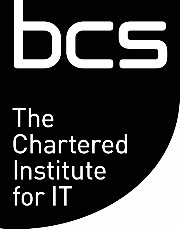 BCS Fellow application (for OM clients)To apply to become a Fellow of BCS, please complete and submit this form, together with your CV, to processing@bcs.uk with ‘OMFBCS Application’ in the subject line.For more information about the Fellowship criteria and how to apply, please speak to your organisation's BCS key account manager or membership coordinator.To ensure a thorough assessment of your application, our assessors may need to contact you for further information via virtual call. By providing your consent, you acknowledge and agree to allow our assessment team to reach out to you using the contact information provided in your application. This communication will involve requests for clarification on certain criteria, aimed at enhancing our understanding of your qualifications and/or experience.Please confirm your acknowledgment by selecting one of the following options: I consent to potential further contact with an assessor.  I do not consent to potential further contact with an assessor. Your experience Please use the sections below to provide written evidence of your professional experience against four Fellowship sub-criteria, as follows: one from Body of work (what you do/have done)one from Professional impact (what did/do you contribute to the information technology profession)one additional sub-criterion from either Body of work or Professional impact which has not yet been evidenced in your application (e.g. if you've already provided a statement under Responsibility, your additional statement must cover a different criterion).one from Standing in the community (your reputation)Please ensure you use the STAR technique to structure all of your statements (see Fellow application guidance for more details).Section 1: Body of workSelect one sub-criterion by placing an X in the relevant box, then provide your written evidence below (maximum 440 words).	Section 2: Professional impactSelect one sub-criterion by placing an X in the relevant box, then provide your written evidence below (maximum 440 words).Section 3: Additional sub-criterionSelect one additional sub-criterion from either Body of work or Professional impact by placing an X in the relevant box, then provide your written evidence below (maximum 440 words).Section 4: Standing in the communitySelect one sub-criterion by placing an X in the relevant box, then provide your written evidence below (maximum 440 words).Your supporterYour application requires a supporter who can validate your evidence and verify you're ready for Fellowship. They should be one of the following: BCS FellowFellow of another membership bodyWork-relatedcurrent or previous colleague/clientworking in a senior position, at a similar level to you or aboveYour supporter must have:known you for a minimum of three consecutive months at some point in your careera professional understanding of at least one of the achievements you’ve stated in your applicationPlease speak to your supporter in advance to confirm they’re happy to review your application, and for BCS to hold their details for the purposes of FBCS assessment.Supporter detailsWhich type of supporter are you providing? (Place an x in the relevant box)We’ll contact your supporter to ask them to confirm their support of your application and to provide a short statement explaining their reasons.Public recognitionIf your Fellowship application is successful, we’d like to publicly recognise your achievement on our website and in other celebratory communications. (These comms would feature your name but no contact details.)Once you have completed your application, please submit this form, together with your CV, to processing@bcs.uk with ‘OMFBCS Application’ in the subject line.How we use your dataWe’ll store your basic personal information, such as your name and email address, so that we can process your application and communicate with you about your fellowship. This may include contact with your supporter, BCS assessors, welcome communications, and information about accessing and getting the most from your fellowship.We’ll always keep your information safe and never pass it to a third party without your permission. Full details of our data protection and privacy policies are available online at bcs.org/privacy.TitleFirst nameSurnameLinkedIn profile (url)BCS membership no.
(if applicable)BCS membership no.
(if applicable)EmailInvention and innovationResponsibilitySkills developmentEntrepreneurshipResearchConsultancySituationSituationSituationSituationSituationSituationTaskTaskTaskTaskTaskTaskActionActionActionActionActionActionResultResultResultResultResultResultInspiring others(Inter)national policy makingMentoring and coachingInterdisciplinary collaborationDiversity and inclusionSustainability – social or environmentalOutreachSituationSituationSituationSituationSituationSituationTaskTaskTaskTaskTaskTaskActionActionActionActionActionActionResultResultResultResultResultResultBody of workInvention and innovationResponsibilitySkills developmentEntrepreneurshipResearchConsultancyProfessional impactInspiring others(Inter)national policy makingMentoring and coachingInterdisciplinary collaborationDiversity and inclusionSustainability – social or environmentalOutreachSituationSituationSituationSituationSituationSituationTaskTaskTaskTaskTaskTaskActionActionActionActionActionActionResultResultResultResultResultResultAwards                    Governance                    Governance                      Public influencer                      Public influencer                      Public influencer                      Public influencerAssessorSituationSituationSituationSituationSituationSituationSituationSituationSituationSituationTaskTaskTaskTaskTaskTaskTaskTaskTaskTaskActionActionActionActionActionActionActionActionActionActionResultResultResultResultResultResultResultResultResultResultURL to further evidence
(Optional; one URL only)URL to further evidence
(Optional; one URL only)URL to further evidence
(Optional; one URL only)BCS FellowFellow of another bodyWork-relatedTitleFirst nameSurnameEmailEmailI have known them since (MM/YY)Would you like your achievement to appear on the BCS website?(Place an X in the box to accept)Would you like to be recognised in public celebratory communications?(Place an X in the box to accept)